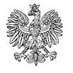 7 SZPITAL MARYNARKI WOJENNEJ Z PRZYCHODNIĄ      Samodzielny Publiczny Zakład Opieki Zdrowotnej    im. kontradmirała profesora Wiesława Łasińskiego               80-305 Gdańsk, ul. Polanki 117  		Gdańsk, dnia 19.05.2021 r.	OSZACOWANIE WARTOŚCI ZAMÓWIENIA PUBLICZNEGOw dostawach, usługach, robotach budowlanych zgodnie z art. 222 ust. 4 PzpPrzedmiot zamówienia:  DOSTAWA WYROBÓW I PŁYNÓW DO TERAPII NERKOWEJpostępowanie nr 124/2021/TPNazwa oraz adres Zamawiającego: 7 Szpital Marynarki Wojennej z Przychodnią Samodzielny Publiczny Zakład Opieki Zdrowotnej imienia kontradmirała profesora Wiesława Łasińskiego, 80 – 305 Gdańsk, ul. Polanki 117,tel.: 58 552 63 01, sekretariat@7szmw.pl , www.7szmw.pl.Nazwa i kod zamówienia według Wspólnego Słownika Zamówień (CPV): 33181500 – 7 Wyroby do terapii nerkowej33181510 – 0 Pyty do terapii nerkowejTermin obowiązywania umowy: 12 miesięcy od 04.07.2021r.Zamawiający zamierza przeznaczyć w przedmiotowym postępowaniu kwotę brutto: 568 421,28 zł w tym pakiet I – 90 197,28 zł, pakiet II – 37 692,00 zł, w pakiet III – 93 312,00 zł, pakiet IV – 46 440,00 zł, pakiet V – 58 320,00 zł, pakiet VI – 18 144,00 zł, pakiet VII – 83 592,00 zł, pakiet VIII – 87 480,00 zł, pakiet IX – 5 400,00 zł, pakiet X – 47 844,00 zł.                                                                                   kmdr dr n. med. Krzysztof SZABAT                                                                                Komendant                                                                                      7 Szpitala Marynarki Wojennej z Przychodnią                                                                                  Samodzielnego Publicznego Zakładu Opieki Zdrowotnej                                                                                   imienia kontradmirała profesora Wiesława Łasińskiego                                                                                  w Gdańsku